IGL.320. Dones y Ministerios.     Examen.1. Los dones del espíritu se manifiestan en el carácter de las personas    Falso                    Verdadero2. Los dones espirituales son: (elegir uno)1921Lista Abierta.3. Deberás catalogar los siguientes dones	4. La enseñanza sobre el "Sacerdocio universal de todos los creyentes" es perfectamente bíblica, aunque no aparece en la Biblia.Falso                   Verdadero5. Alfred Kuen propone un orden en la relación entre dones y ministerios. Usted deberá ordenar las opciones de acuerdo a la propuesta de Kuen.6. El fundamento de la doctrina del "Sacerdocio Universal de Todos los Creyentes" lo encontramos en:Seleccione una:Efesios 4:12-13No tiene fundamento bíblico.1 Pedro 2:4-9 7. Es correcto que las iglesias tengan una estructura (organización) de funcionamientoSeleccione una:Falso                   Verdadero8. Escoge algunas características que deben identificar al liderazgo en nuestras iglesias:Seleccione una o más de una:Sumisión Carácter dictatorialAnimo de trabajo Llamados por Dios Hacen notar su autoridadMerecen obediencia incondicional9. Según las estadísticas, ¿cuál es el porcentaje de miembros involucrados en las actividades de la mayoría de las iglesias, usando sus dones? (escribir en números NO letras y SIN el signo %)Respuesta: _______________________________________________________10. ¿Cuál sería la principal responsabilidad del liderazgo para reclutar colaboradores y dando lugar a que los miembros pongan en práctica sus dones?Generar actividadesOrar Capacitar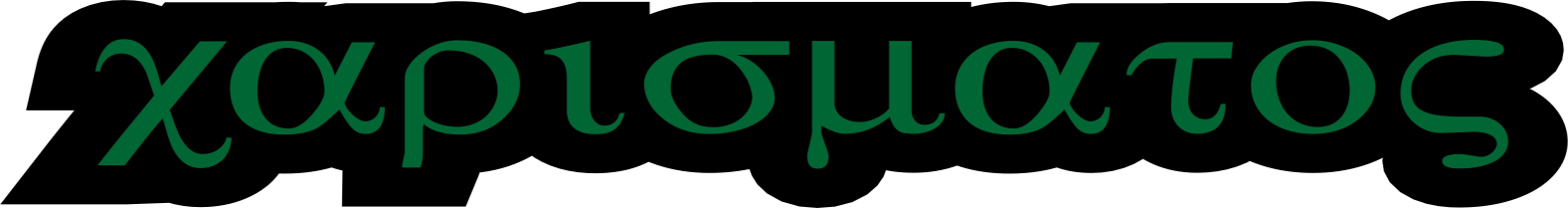 don de dardon de lenguasdon de Enseñanzadon de profecíadon de sanidaddon de feEl beneficiario ejerce su don en el marco de la comunidad bajo la forma de un servicio (ministerio).Respuesta 1La iglesia toma conciencia de este don que le ha sido otorgado por el Señor y del servicio que está haciendo a la comunidad.Respuesta 2El Espíritu da un carismaRespuesta 3Reconoce la validez del ministerio (por votación, por ejemplo) e instituye oficialmente al que lo ejerce en el cargo correspondiente.Respuesta 4